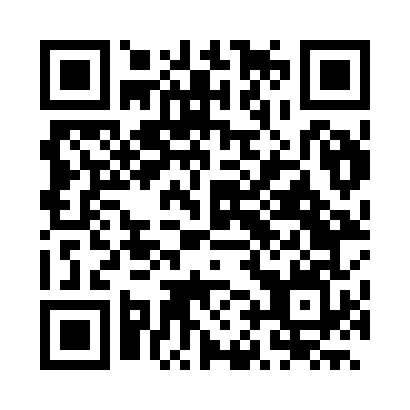 Prayer times for Cambui, BrazilMon 1 Apr 2024 - Tue 30 Apr 2024High Latitude Method: NonePrayer Calculation Method: Muslim World LeagueAsar Calculation Method: ShafiPrayer times provided by https://www.salahtimes.comDateDayFajrSunriseDhuhrAsrMaghribIsha1Mon4:586:1212:083:316:037:132Tue4:586:1312:083:306:027:123Wed4:596:1312:073:306:017:114Thu4:596:1312:073:296:007:105Fri4:596:1412:073:295:597:106Sat5:006:1412:063:285:587:097Sun5:006:1412:063:275:587:088Mon5:006:1512:063:275:577:079Tue5:006:1512:063:265:567:0610Wed5:016:1612:053:265:557:0511Thu5:016:1612:053:255:547:0412Fri5:016:1612:053:255:537:0413Sat5:026:1712:053:245:527:0314Sun5:026:1712:043:245:517:0215Mon5:026:1712:043:235:517:0116Tue5:036:1812:043:225:507:0017Wed5:036:1812:043:225:497:0018Thu5:036:1812:033:215:486:5919Fri5:046:1912:033:215:476:5820Sat5:046:1912:033:205:466:5821Sun5:046:2012:033:205:466:5722Mon5:046:2012:033:195:456:5623Tue5:056:2012:023:195:446:5524Wed5:056:2112:023:185:436:5525Thu5:056:2112:023:185:436:5426Fri5:066:2212:023:175:426:5327Sat5:066:2212:023:175:416:5328Sun5:066:2212:023:165:416:5229Mon5:076:2312:013:165:406:5230Tue5:076:2312:013:155:396:51